                                                                13.05.2022  259-01-03-173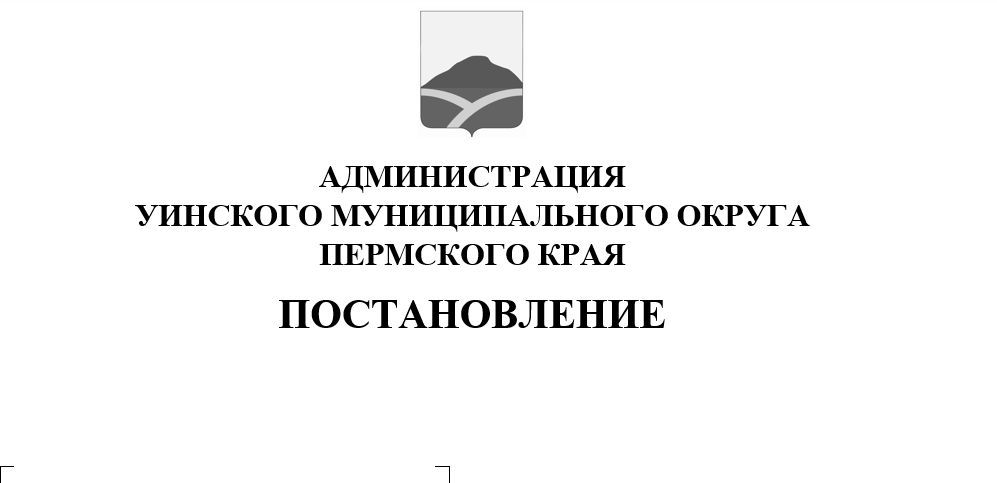 В соответствии с частью 7 статьи 28.3 Кодекса Российской Федерации обадминистративных правонарушениях, законами Пермского края от 30 августа 2010 г. № 668-ПК «О наделении органов местного самоуправления государственными полномочиями Пермского края по составлению протоколов об административных правонарушениях», от 06 апреля 2015 г. № 460-ПК «Об административных правонарушениях в Пермском крае», руководствуясь Уставом Уинского муниципального округа Пермского края, администрация Уинского муниципального округаПОСТАНОВЛЯЕТ:Внести изменения в постановление администрации Уинского муниципального округа от 25.11.2021г. № 259-01-03-378 «Об утверждении Перечня должностных лиц уполномоченных составлять протоколы об административных правонарушениях», а именно Приложение 1 изложитьв новой редакции.Признать утратившим силу постановление администрации Уинского муниципального округа от 11.01.2022 № 259-01-03-2«Об утверждении Перечня должностных лиц уполномоченных составлять протоколы об административных правонарушениях»Настоящее постановление вступает в силу со дня обнародованияи подлежит размещению на официальном сайте администрации Уинского муниципального округа (http://uinsk.ru).Контроль над исполнением постановления оставляю за собой.Глава муниципального округа-глава администрации Уинскогомуниципального округа                                                               А.Н. ЗелёнкинПриложение 1 к постановлению администрации Уинского муниципального округаПеречень должностных лиц уполномоченных составлять протоколы об административных правонарушениях, совершенных на территории Уинского муниципального округа№ п/пДолжностные лицаСтатьи закона от 06.04.2015 № 460-ПК «Об административных правонарушениях в Пермском крае», в соответствии с которыми предоставлено право составлять протоколыСтатьи кодекса Российской Федерацииоб административных правонарушениях1Заместитель главы администрации Уинского муниципального округа по развитию инфраструктурыСт. 2.1, 3.2, 5.2, 5.3,5.4, 6.1.1, 6.3-6.11.1, 6.12 , 6.15, 7.1, 7.2, 7.5, 7.6, 7.8, 8.1, 8.2, ч. 2 ст. 8.4, 9.1, 9.4, 10.1, ч. 2 ст. 11.1, 11.2, ч. 2, 4 ст. 11.32Заместитель главы администрации Уинского муниципального округа по социальным вопросамСт. 2.1, 7.2, 7.8, ч. 2 ст. 11.1, 11.2, ч. 2, 4 ст. 11.33Заместитель главы администрации Уинского муниципального округаСт. 2.1, 3.2, 5.2, 5.3,5.4, 6.1.1, 6.3-6.11.1, 6.12, 6.15, 7.1, 7.2, 7.5, 7.6, 7.8, 8.1, 8.2, ч. 2 ст. 8.4, 9.1,9.4, 10.1, ч. 2 ст. 11.1, 11.2, ч. 2, 4 ст. 11.34Руководитель аппарата администрации Уинского муниципального округаСт. 2.1, ч. 2 ст. 11.1, 11.2, ч. 2, 4 ст. 11.35Заведующий отделом делопроизводства и муниципальной службы Ст. 2.1, ч. 2 ст. 11.1, 11.2, ч. 2, 4 ст. 11.36Ведущий специалист отдела делопроизводства и муниципальной службы Ст. 2.1, ч. 2 ст. 11.1, 11.2, ч. 2, 4 ст. 11.37Начальник финансового управленияСт. 2.1, ч. 2, 4 ст. 11.38Заместитель начальника финансового управления, начальник бюджетного отделаСт. 2.1, ч. 2, 4 ст. 11.39Начальник управления образования Ст. 2.1, ч. 2 ст. 11.1, 11.2, ч. 2, 4 ст. 11.310Заместитель начальника управления образования Ст. 2.1,  ч. 2 ст. 11.1, 11.2, ч. 2, 4 ст. 11.311Ведущий специалист управления образованияСт. 2.1, ч. 2 ст. 11.1, 11.2, ч. 2, 4 ст. 11.312Начальник управления культуры, спорта и молодежной политикиСт. 2.1,ч. 2 ст. 11.1, 11.2, ч. 2, 4 ст. 11.313Заместитель начальника управления культуры, спорта и молодежной политики Ст. 2.1, 7.6, ч. 2 ст. 11.1, 11.2, ч. 2, 4 ст. 11.314Ведущий специалист управления культуры, спорта и молодежной политикиСт. 2.1, 7.6,  ч. 2 ст. 11.1, 11.2, ч. 2, 4 ст. 11.315Начальник управления по экономике и сельскому хозяйствуСт. 2.1,  8.2, 9.1, 9.4, ч. 2 ст. 11.1, 11.2, ч. 2, 4 ст. 11.316Заместитель начальника управления по экономике и сельскому хозяйствуСт. 2.1, 8.2, 9.1, 9.4, ч. 2 ст. 11.1, 11.2, ч. 2, 4 ст. 11.317Консультант управления по экономике и сельскому хозяйствуСт. 2.1, 7.5, 8.2, 9.1, 9.4, ч. 2 ст. 11.1, 11.2, ч. 2, 4 ст. 11.318Главные специалисты управления по экономике и сельскому хозяйствуСт. 2.1, 5.3, 5.4, 6.9, 6.10, 6.11, 7.5, ч. 2 ст. 11.1, 11.2, ч. 2, 4 ст. 11.319Начальник отдела по делам гражданской обороны, чрезвычайным ситуациям и мобилизационной работе Ст. 2.1, 6.2.1, 6.5, 6.6, 7.1,7.2, 7.5, ч. 2 ст. 11.1, 11.2, ч. 2, 4 ст. 11.3ст. 20.6.1 20Ведущий специалист отдела по делам гражданской обороны, чрезвычайным ситуациям и мобилизационной работе Ст. 2.1, 6.2.1, 6.5, 6.6, 7.1, 7.2, 7.5, ч. 2 ст. 11.1, 11.2, ч. 2, 4 ст. 11.321Начальник отдела по внутренней политике Ст. 2.1, ч. 2 ст. 11.1, 11.2, ч. 2, 4 ст. 11.322Начальник отдела архитектуры и градостроительства Ст. 2.1, 6.3, 6.5, 6.10, 6.12, ч. 2 ст. 11.1, 11.2, ч. 2, 4 ст. 11.323Ведущий специалист отдела архитектуры и градостроительства Ст. 2.1, 6.3, 6.5, 6.10, 6.12, ч. 2 ст. 11.1,11.2, ч. 2, 4 ст. 11.324Начальник управления имущественных и земельных отношенийСт. 2.1, 3.2, 5.2, 6.3, ч. 2 ст. 11.1, 11.2, ч. 2, 4 ст. 11.3ч. 1 ст. 19.4, ст. 19.4.1, ч. 1 ст. 19.5, ст. 19.725Консультант управления имущественных и земельных отношенийСт. 2.1, 3.2, 5.2, 6.3,  ч. 2 ст. 11.1,11.2, ч. 2, 4 ст. 11.3ч. 1 ст. 19.4, ст. 19.4.1, ч. 1 ст. 19.5, ст. 19.726Главные специалисты управления имущественных и земельных отношенийСт. 2.1, 3.2, 5.2, 6.3,  ч. 2 ст. 11.1,11.2, ч. 2, 4 ст. 11.3ч. 1 ст. 19.4, ст. 19.4.1, ч. 1 ст. 19.5, ст. 19.727Главные специалисты отдела по обеспечению деятельности КДН и ЗПСт. 7.3,7.7,7.828Начальник МКУ «Управление по благоустройству Уинского муниципального округа»Ст.6.1.1, 6.2.1, 6.3-6.11.1, 6.12, 6.15, 7.5, 10.129Ведущий специалист МКУ «Управление по благоустройству Уинского муниципального округа»Ст.6.1.1, 6.2.1, 6.3-6.11.1, 6.12, 6.15, 7.5, 10.130Консультант МКУ «Управление по благоустройству Уинского муниципального округа»Ст.6.1.1, 6.2.1, 6.3-6.11.1, 6.12, 6.15, 7.5, 10.131Начальник юридического отдела Ст. 2.1, 3.2, 5.2, 6.1.1, 6.3-6.11.1, 6.12, 6.15, 7.1, 7.2, 7.5, 7.6, 7.8, 8.1, 8.2, ч. 2 ст. 8.4, 9.1, 9.4, 10.1, ч. 2 ст. 11.1, 11.2, ч. 2, 4 ст. 11.332Консультант-юрист юридического отдела Ст. 2.1, 3.2, 5.2, 6.1.1, 6.3-6.11.1, 6.12, 6.15, 7.1, 7.2, 7.5, 7.6, 7.8, 8.1, 8.2, ч. 2 ст. 8.4, 9.1, 9.4, 10.1, ч. 2 ст. 11.1, 11.2, ч. 2, 4 ст. 11.333Начальник Аспинского, Судинского, Нижнесыповского, Чайкинского территориального отдела Ст.6.1.1, 6.2.1, 6.3-6.11.1, 6.12, 6.15, 7.5, 10.1